Lampiran 1: Data Tabulasi Variabel Capital Buffer (BUFF), Non Performing Financing (NPF),  Biaya Operasional Pendapatan Operasional (BOPO), Net Imbalan (NI), Dana Pihak Ketiga (DPK), Gross Domestic Bruto Growth (GDPG) dan inflasi (INF)BNIS	= BNI SyariahBMI	= Bank Muamalat IndonesiaBRIS	= BRI SyariahBSM	= Bank Syariah MandiriBPDS	= Bank Panin Dubai SyariahBCAS	= BCA SyariahBJBS	= Bank Jabar Banten SyariahBSB	= Bank Syariah BukopinBMS	= Bank Mega SyariahMBS	= Maybank SyariahBVS	= Bank Victoria SyariahBTPNS = Bank Tabungan Pensiunan Nasional SyariahLampiran 2: Data Variabel MakroekonomiGDPG = Grost Domestic Bruto GrowthINF	= InflasiLampiran 3: Hasil Deskriptif Variabel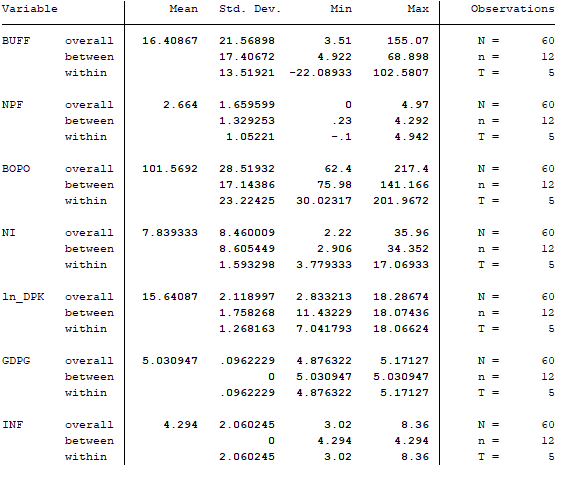 Lampiran 4: Hasil Uji Regresi Data Panel Menggunakan CEM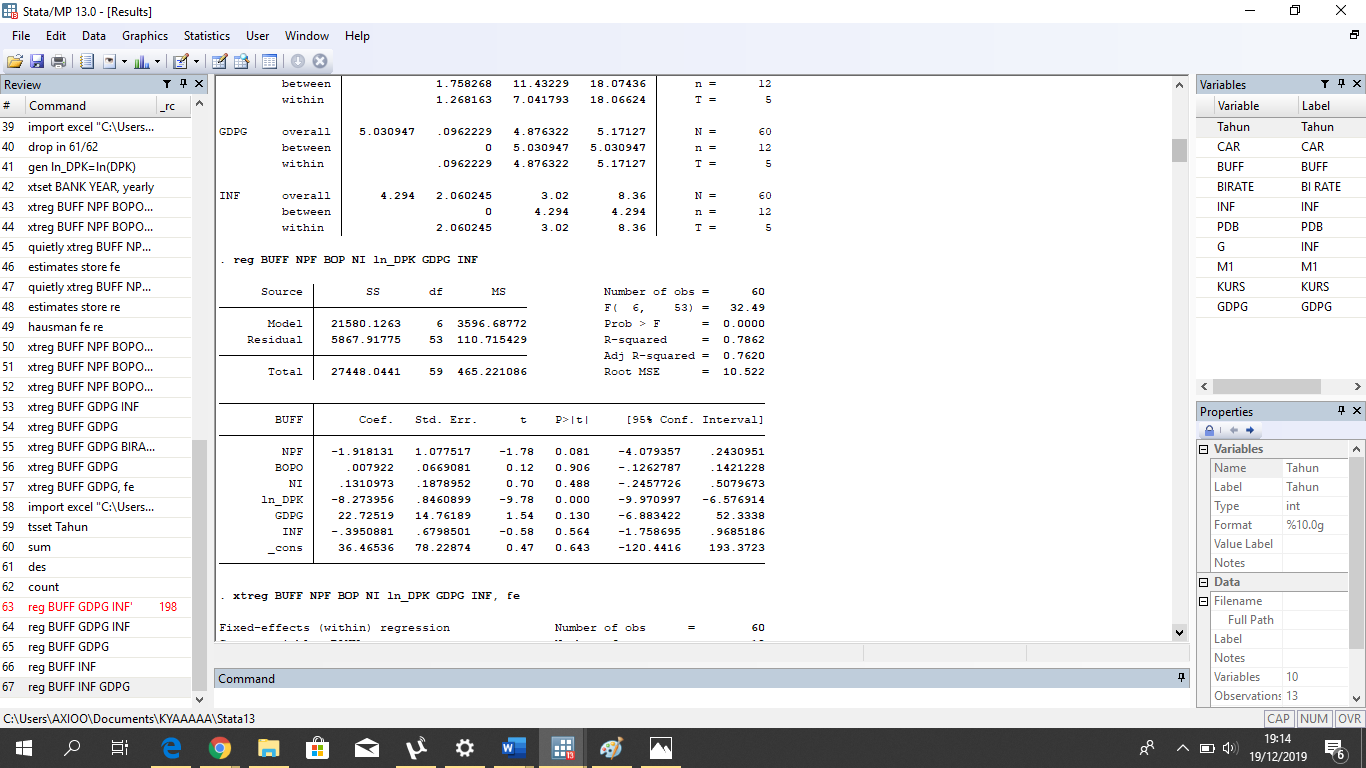 Lampiran 5: Hasil Uji Regresi Data Panel Menggunakan FEM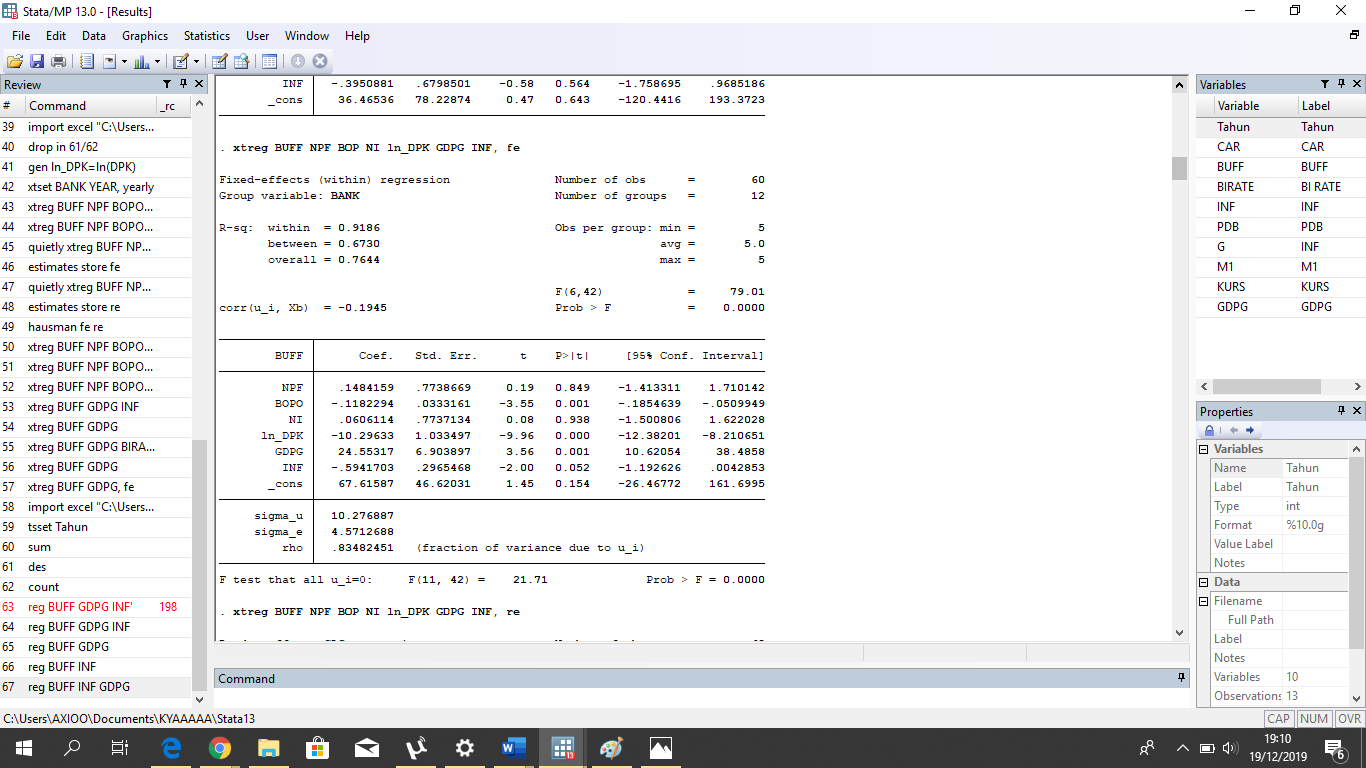 Lampiran 6: Hasil Uji Regresi Data Panel Menggunakan REM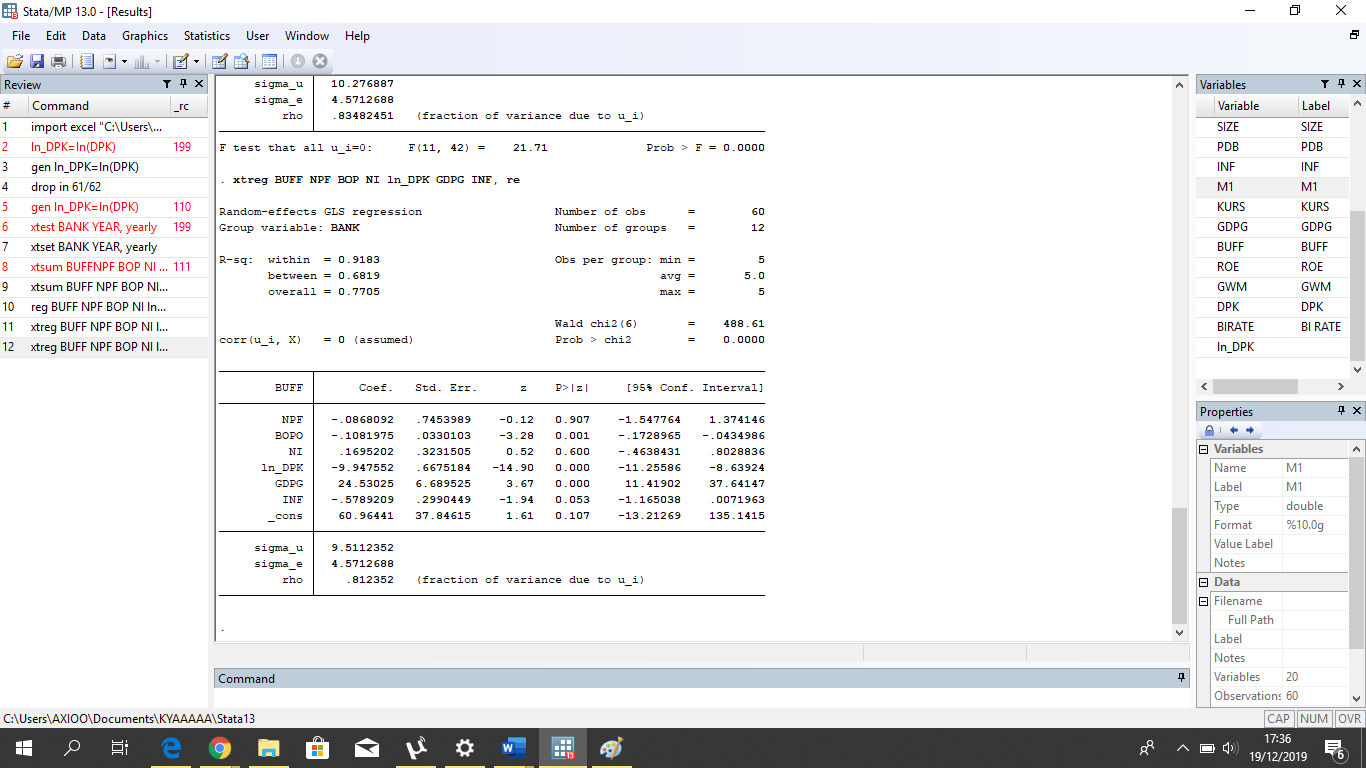 Lampiran 7: Hasil Uji ChowLampiran 8: Hasil Uji Hausman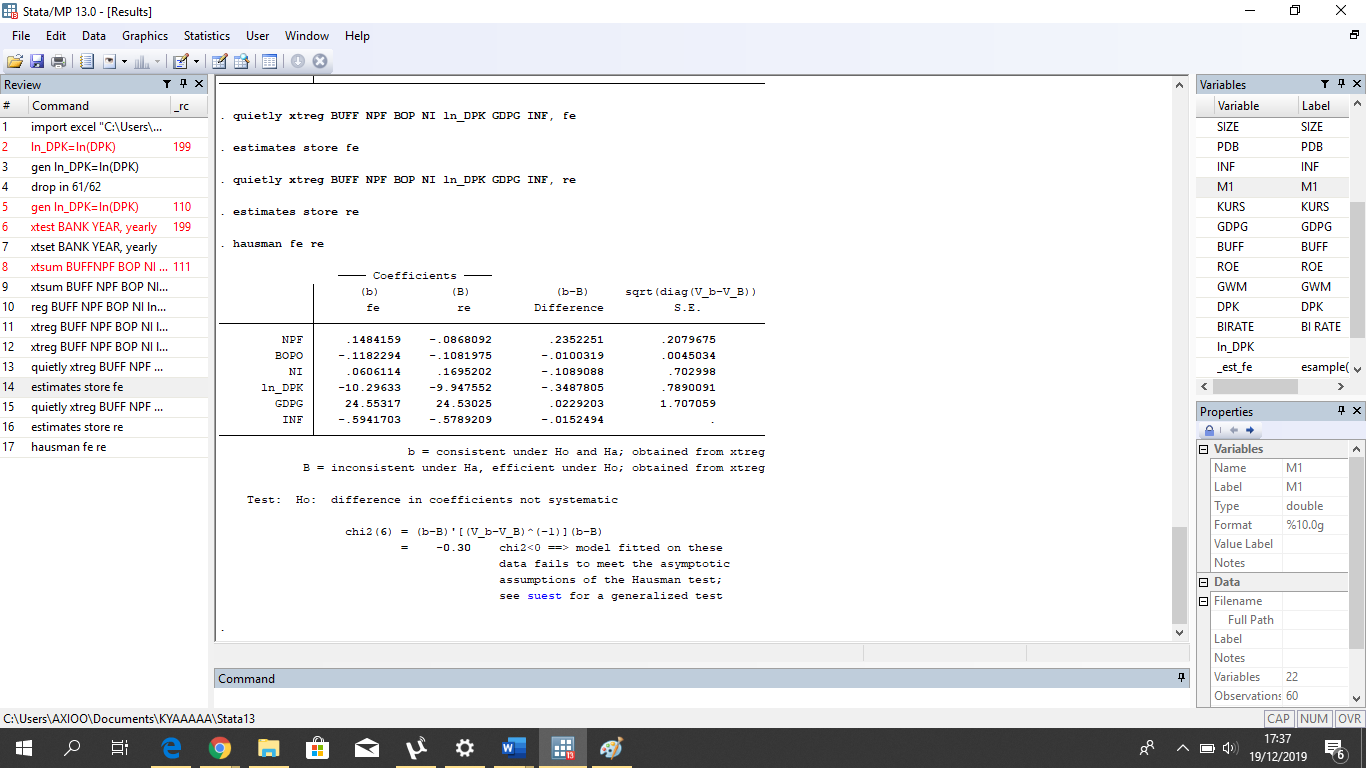 Lampiran 9: Grafik Uji Normalitas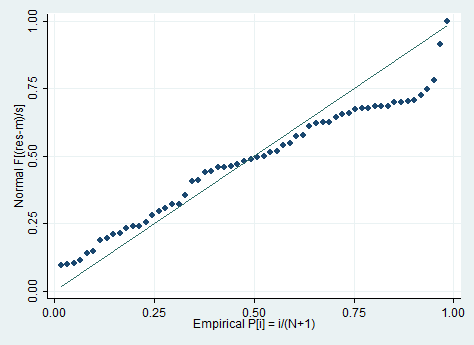 Lampiran 10: Uji Multikolinearitas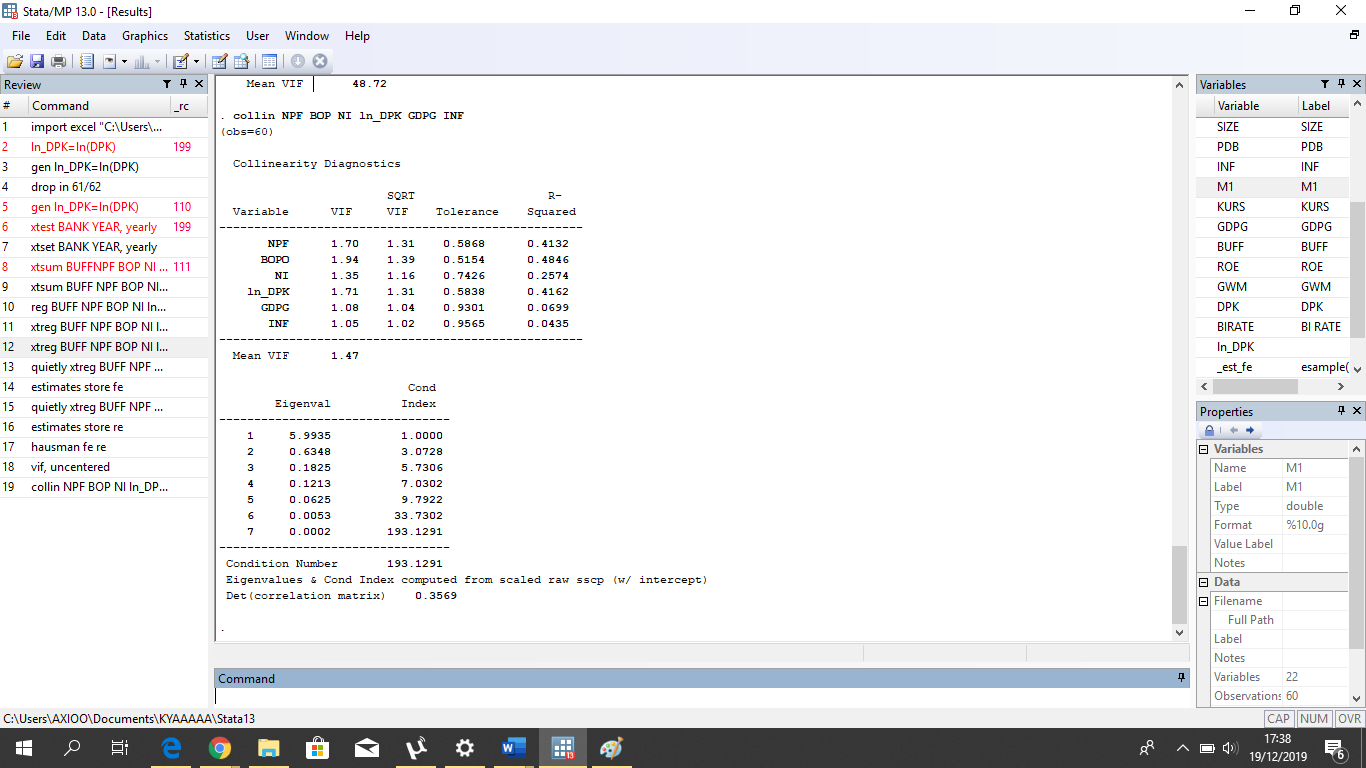 Lampiran 11: Hasil Uji Generalize Least Square (GLS)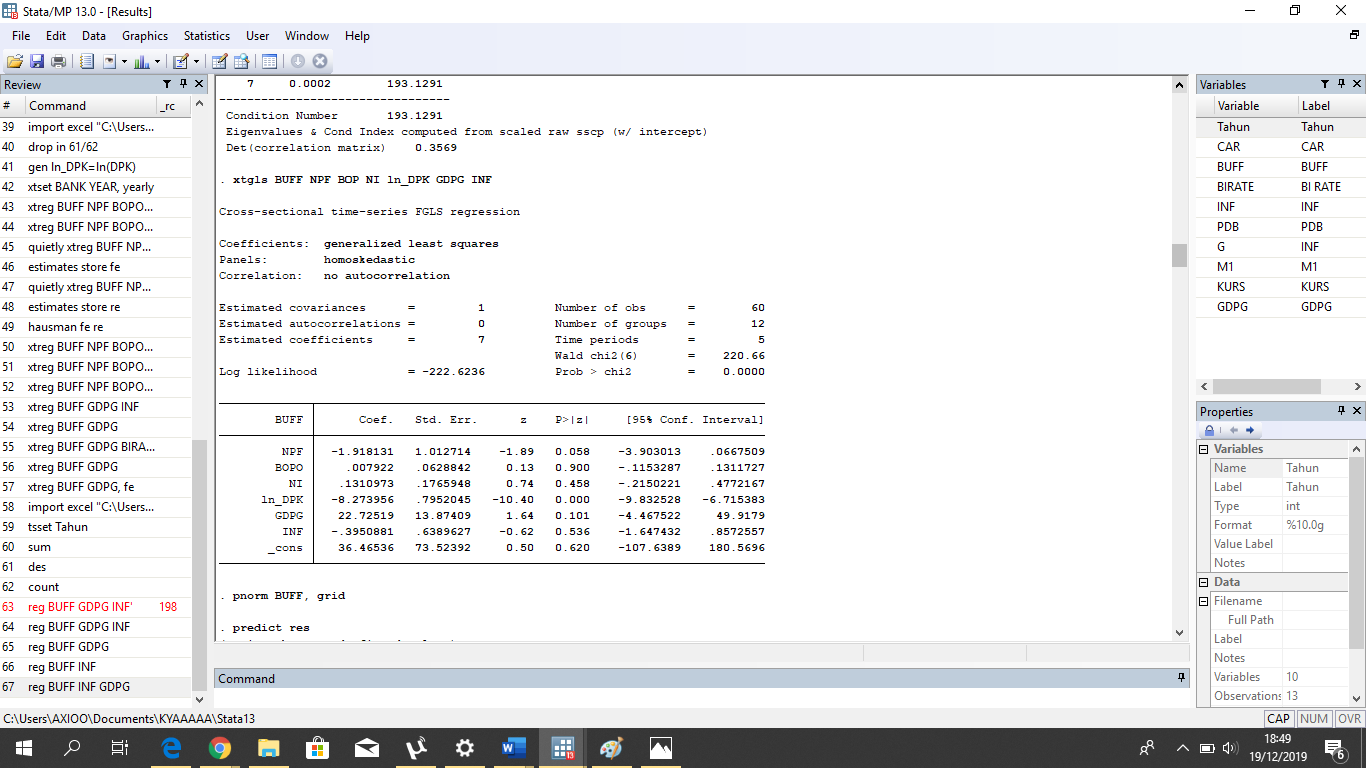 Lampiran 12: Hasil Uji Robbustnes Test 1 (4 variabel)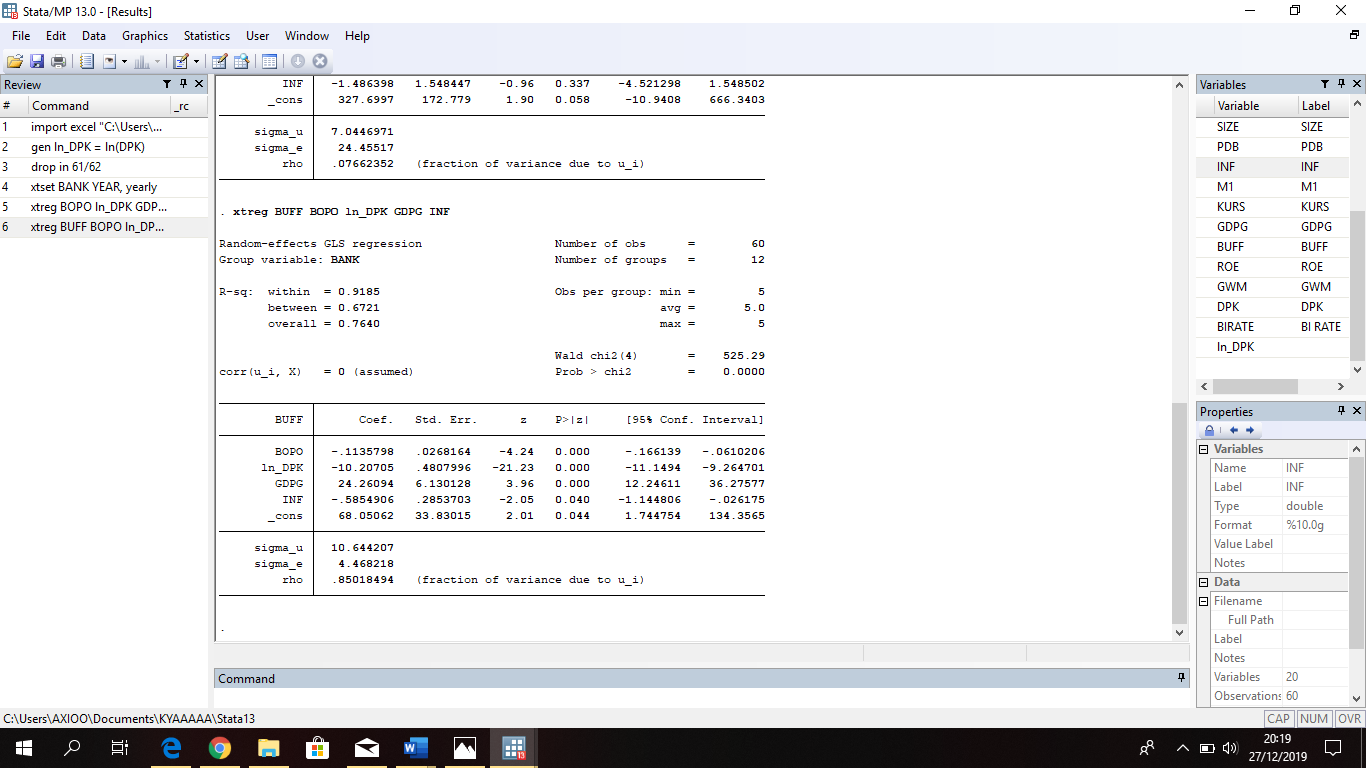 Lampiran 13: Hasil Uji Robbustnes Test 2 (hanya variabel mikroekonomi)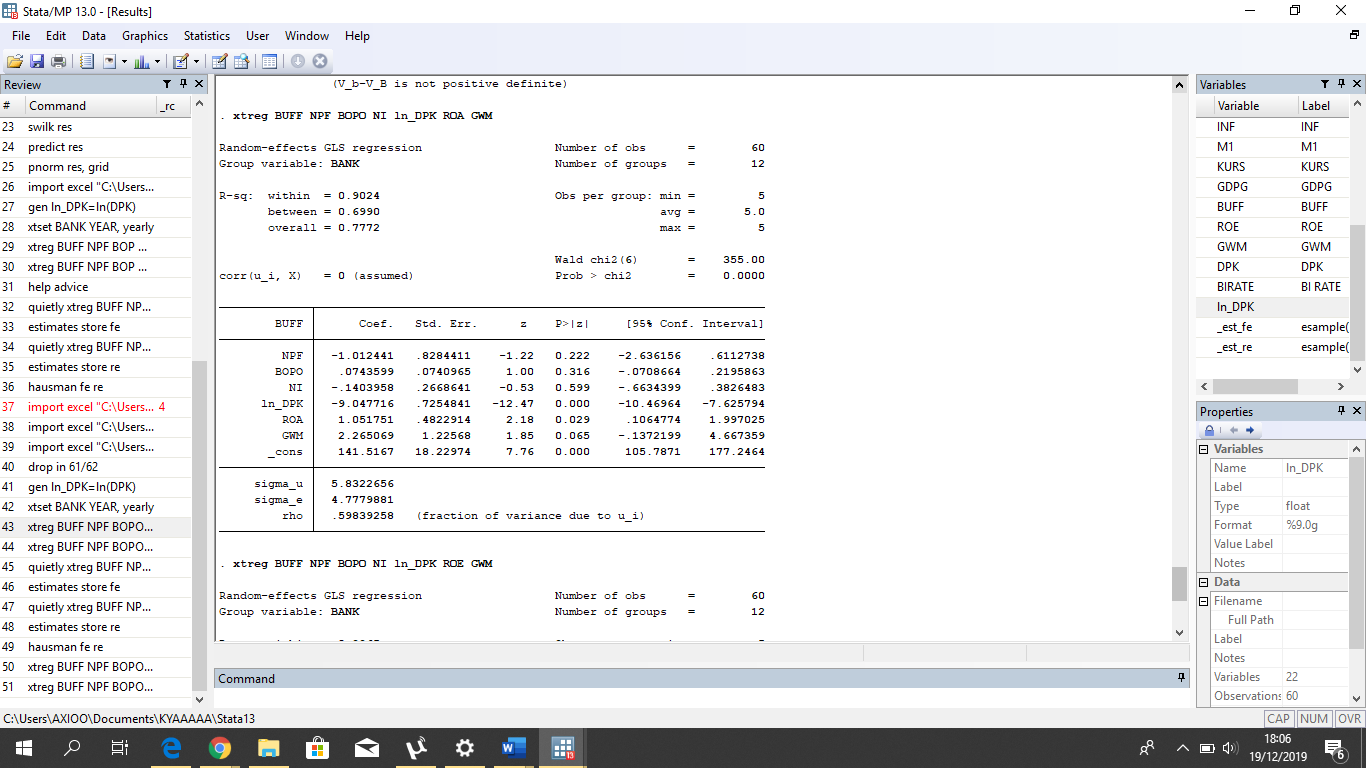 BANKYEARCARBUFFNPFBOPONIDPKln_DPKBNIS201416,268,261,0489,88,011624600016,60BNIS201515,487,481,4689,637,631932300016,78BNIS201614,926,921,6486,887,722423300017,00BNIS201720,1412,141,587,627,582937900017,20BNIS201819,3111,311,5285,377,163549700017,38BMI201413,915,914,8597,333,365120600017,75BMI2015124,004,297,364,094507800017,62BMI201612,744,741,497,763,214192000017,55BMI201713,625,622,7597,682,484868600017,70BMI201812,344,342,5898,242,224563600017,64BRIS201412,894,893,6599,776,041694738816,65BRIS201513,945,943,8993,796,382012365816,82BRIS201620,6312,633,1991,336,372201906716,91BRIS201720,0512,054,7595,345,842635908417,09BRIS201829,7221,724,9795,325,362887457517,18BSM201414,126,124,29100,66,225981000917,91BSM201512,854,864,0594,786,546210237817,94BSM201614,013,513,1394,126,756994327918,06BSM201715,895,392,7194,447,357789682118,17BSM201816,265,761,5690,686,568746452418,29BPDS201425,6917,690,2982,584,38507608215,44BPDS201520,312,301,9489,293,82592905715,60BPDS201618,1710,171,8696,173,49689920015,75BPDS201711,513,514,83217,43,13753779215,84BPDS201823,1515,153,8499,572,36690763915,75BCAS201429,621,600,192,94,2233950614,67BANKYEARCARBUFFNPFBOPONIDPKln_DPKBCAS201534,326,300,5292,54,9325515415,00BCAS201636,728,700,2192,24,8384227115,16BCAS201729,421,400,0487,24,3473640315,37BCAS201824,316,300,2887,44,4550610615,52BJBS201415,787,783,8791,018,34462223115,35BJBS201522,5314,534,4598,785,68470247415,36BJBS201618,2510,254,94122,775,16545338915,51BJBS201716,258,252,85134,634,68597783315,60BJBS201816,438,431,9694,635,36518214715,46BSB201414,86,803,3496,772,75399495715,20BSB201516,318,312,7491,993,14475630415,37BSB201615,157,154,66109,623,31544260715,51BSB201719,211,204,1899,22,44549842415,52BSB201819,3111,313,6599,453,17454366515,33BMS201419,2611,261,8197,618,33588105615,59BMS201518,7410,743,1699,519,34435454515,29BMS201623,5315,532,8188,167,56497312615,42BMS201722,1914,192,7589,166,03510309915,45BMS201820,5412,541,9693,845,52572320815,56MBS201452,1344,134,2969,626,65104304613,86MBS201538,430,404,93192,66,5493898213,75MBS201655,0647,064,6160,284,9971471613,48MBS201775,8367,83083,368,7956151013,24MBS2018163,07155,10199,9718,28172,83BVS201415,277,274,75143,313,34113208613,94BVS201516,148,144,82119,192,8115105713,96BVS201615,987,984,35131,342,63123593114,03BVS201719,2911,294,0896,022,85153275814,24BVS201822,0714,073,4696,382,91159914114,28BTPNS201432,824,800,8787,833,29270750414,81BANKYEARCARBUFFNPFBOPONIDPKln_DPKBTPNS201519,911,901,2585,834,31380996715,15BTPNS201623,815,800,275,135,78538756415,50BTPNS201728,920,90,0568,835,96654587915,69BTPNS201840,932,90,0263,432,42761211415,85YEARGDPGINF20145,018,3620154,883,3520165,033,0220175,073,6120185,173,13